RESUMEName                                                :   ANU K. KHusband’s Name                           :   Maneesh P. M                                    Address                                            :   Punnathara House                                                                Karumalloor P.O, Manakkapady                                                                           Aluva, Ernakulam, Kerala - 683511 Mob. No.                                           :    9645755376   E-mail id                                          :   anu8606140089@gmail.com  OBJECTIVE                                                                            Seeking the post of a Staff Nurse where my Education skills and experience in the field of Nursing (Registered Nurse & Registered Midwife) can be utilized and to attain career excellence and higher knowledge, learn new and novel technique in Nursing field.                                        EDUCATIONAL QUALIFICATIONPERSONAL DETAILS                             Date of birth and Age                   :   20-01-1991 (26 Years)Gender                                               :   FemaleLanguages known                          :   English, Malayalam and Hindi Nationality                                         :   IndianReligion                                            :   Christian (Latin)  Marital Status                                 :   MarriedHeight                                               :   150 cmWeight                                              :   70 Kg. PROFESSIONAL QUALIFICATIONPROFESSIONAL EXPERIENCE EQUIPMENTS HANDLED                                                                                                                         ANU K. K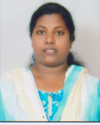 POST APPLIED FOR          -            STAFF NURSEKNMC Reg. Number          -     KL02201702189QualificationBoardInstituteYear of Passing%S S L CGeneral Education Dept. KeralaGov. HSS, VaravoorMarch 200665Plus Two CommerceH S E, KeralaHarisree women’s College ,WadakkancheryMarch 201147.33CourseInstituteBoardPeriodDuration%Diploma in GNMLORVEN School of Nursing, BangaloreKarnataka Nurses & Midwifery Council2011201631/2 years63Diploma in ANMKerala Academy of En’g & Paramedical, SulthanbatheriGovt. of Kerala & STED Council, Govt. of India2008 201021/2 years---HospitalDesignationBed CapacityDepartmentPeriodDurationJosgiri Hospital, ThalasseryNursing Assistant250Gyane Ward15-02-2010 15-02-20111 yearHMS Hospital, KottakkalStaff Nurse250Gynae Ward21-09-2015 07-06-201610 monthsMatha Sri Hospital, MancherialStaff Nurse250Surgical ICU01-07-201631-12-20182½ yearsPROCEDURES ATTENDEDCatheterization, Knee aspiration, Nebulization DUTIES AND RESPONSIBILITIES FOR WARDS Admission Procedure Preparation Procedure Discharging ProcedureNURSING CAREPersonal hygiene. (eg: Skin care, Sponge bath,  Hair      Hair care etc.)Hot and cold application. (eg: Ice bag, Hot water bog etc.)Care of pressure sore.Administration of medication in times & route (eg: OD, BD, TID, QID, STSTInjections: IM, IV, SC, ID etc.)Check the vital signs of the patient every 4th hourly along with date andTime. (eg: BP, Pulse, RR, Temp. etc.)Maintenance of good nurse patient relationship.Collecting Specimen. (eg: Serum, urine, sputum etc.)Maintaining of nutritional status. (eg: RT feeding etc.)Inhibition and ExhibitionManagement of I V fluids & in tropics. (eg: TPN, Dopamine etc.)Preparation of emergency tray & drugs.RT insertion and catheterization if needed.Care of the inward patients. Care of the patient before and after the Surgery.Ensure the cleanliness of the Ward.Maintaining the needs and records and report of the patient up to date.Check inventory of the property.Maintaining the equipment in working condition.Health education.Maintaining fluid input and output measurement. REFERENCESr. Alice, Nursing Super indent Josgiri Hospital, Thalassery, KannurPh: 0490 2341130Jayasree ParameswaranNursing Super indentHMS Hospital, KottakkalPh: 0494 2605000Sr. PrathimaMatha Sri HospitalMancherial ChowrastaKarim Nagar, TelunganaDECLARATION               I do hereby declare that all the facts given above are true to the Best of my                             knowledge and belief.Place : Mankkapady                                                                           Yours faithfullyDate  :                             